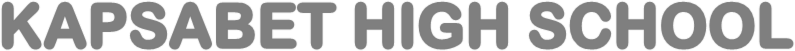 233/3     -             CHEMISTRY                -      Paper 3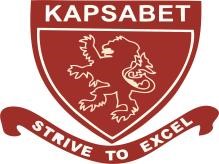 NAME…………………………………………ADM…………….CLASS………                                                                                                      2022 TRIAL 3 MIDTERM INTERNAL EXAMINATIONKenya Certificate of Secondary Education233/3CHEMISTRYPaper 3PRACTICALTime: 21/4 hoursInstructions to CandidatesWrite your Name and Index  numbers in the spaces provided above.Sign and write the date of examination in the spaces provided above.Answer ALL the questions in the spaces provided in the question paper.Mathematical tables and silent electronic calculators may be used.All working MUST be clearly shown where necessary.Candidates should check the question paper to ascertain that all pages are printed as 	indicated and that no questions are missing. For Examiner’s Use OnlyThis paper consists of 9 printed pages.You are provided with:6.2 g of an alkanoic acid labelled solid A in a boiling tube.2 M sodium hydroxide solution labelled solution B.	You are required to:i)	Determine the solubility of solid A at different temperatures.ii)	Find the molar mass of the alkanoic acid.	Procedure 1i)	Using a burette, add 10cm3 of distilled water to solid A in the boiling tube. Heat the mixture while stirring with the thermometer to about 75 0C.  When the entire solid had dissolved, allow the solution to cool while stirring with the thermometer. Note the temperature at which crystals of solid M appear.  Record this temperature in table I.ii)	Using the burette, add 2cm3 of distilled water to the contents of the boiling 	tube.  Warm the mixture while stirring with the thermometer until all the solid dissolves.  Allow the mixture to cool while stirring.  Note the temperature at which crystals of solid A appear.iii)	Repeat procedure (ii) two more times and record the temperatures in table I.  	Retain the contents of the boiling tube for use in procedure II.a)	i)	Complete table I by calculating the solubility of solid A at different 	temperatures.								(6 marks)Table Iii)	On the grid provided, plot a graph of the solubility of solid A against temperature. (3 marks)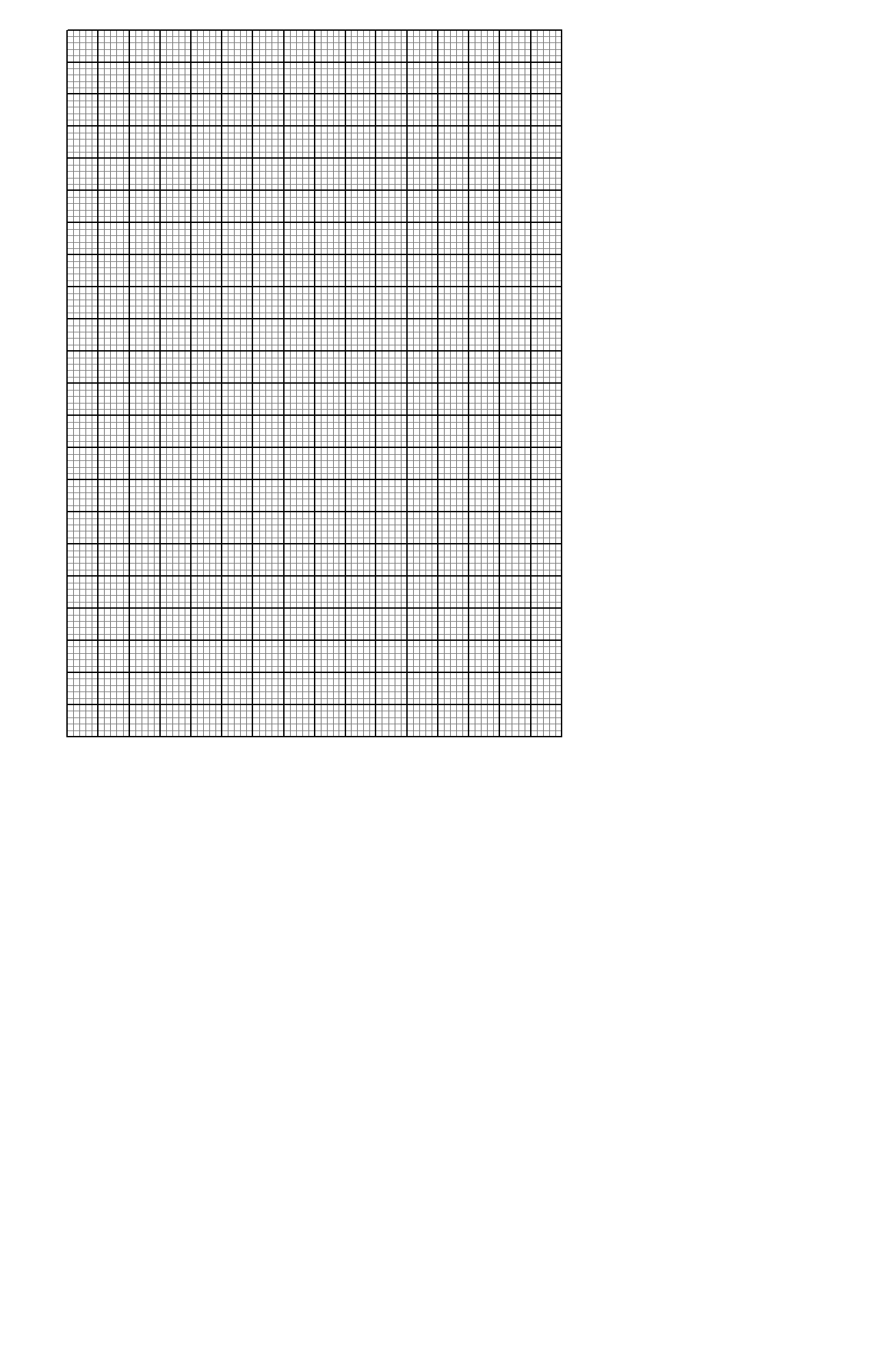 iii)	Using the graph determine the temperature at which 52 g of solid A would dissolve in 100cm3 of water.			                                                                             (1 mark)	Procedure IIi)	Transfer the contents of the boiling tube in procedure I into a 250ml volumetric flask.  Rinse both the boiling tube and the thermometer with distilled water and add it to the volumetric flask.  Add more distilled water to make up to the mark.  Transfer the solution into a 250ml beaker.  Label this solution E.  Rinse the volumetric flask with distilled water ready for use in step (ii).ii)	Using a measuring cylinder, place 25cm3 of solution B into a 250ml volumetric flask.  Add about 200cm3 of distilled water and shake well.  Add more distilled water to make up to the mark.  Label this solution F.iii)	Fill the burette with solution E. Using a pipette and a pipette filter, place 25cm3 of solution F into a conical flask.  Add 2 – 3 drops of phenolphthalein indicator and titrate with solution E.  Record your results in table II. Repeat the procedure (iii) two more times to complete the table.Table 2                                                                                                                                       (4 marks)Determine:i)	Average volume of solution E used.					         (1 mark)ii)	Concentration of solution F in moles per litre					(1 mark)iii)	Number of moles in 25cm3 of solution B				          		 (1 mark)iv)	Moles of alkanoic acid, solution E used 				           		 (1 mark)	( 1 mole of acid reacts with 2 moles of base)v)	Concentration of solution E in moles per litre 			             	(1 mark)vi       Relative formula mass of the alkanoic acid, solid B.					(1 mark)2. You are provided with solid E, carry out the tests below and record your observations and         inferences in the spaces provided Place all the solid E provided into a test tube. Add about 6cm3 of distilled water and shake thoroughly. Filter and rinse the residue thoroughly with distilled water. Keep the Residue for use in procedure (c). Divide the filtrate into four portions. To the first portion add sodium hydroxide solution dropwise until in excess To the second position dip a clean glass rod and hold its tip in the non-luminous Bunsen burner flame.To the third portion add two drops of barium nitrate solution To the fourth portion add two drops of acidified potassium manganite (VII)b. Put the residue in a boiling tube and add about 5 cm3 of dilute nitric (V) acid provided and shake thoroughly.Divide the solution into two equal portions.To the first portion add sodium hydroxide solution dropwise until in excessTo the second portion add two drops of sodium iodide solution.3. You are provided with liquid L in stoppered container.  Carry out the tests and record your     observations and inferences.     a) Place about 3 drops of liquid L on a watch glass and ignite using a Bunsen burner flame.                                                                                Divide the remaining liquid L into four portions in test tubes.To the first portion, add about 6cm3  of distilled water and shake well. To the second portion, add the sodium hydrogen carbonate solid provided.To the third portion, add two drops acidified potassium manganite   (VII) solution. To the last portion, add two drops acidified potassium dichromate (VI) solution.QuestionMaximum ScoreCandidate’s Score120210310TOTAL SCORE40Volume of water in the boiling tube (cm3)Temperature at which crystals of solid A appear (0C)Solubility of A(g/100g water)10121416Titration  123Final burette reading (cm3)Initial burette reading (cm3)Volume of solution E used (cm3)ObservationsInferences                         ( ½  mark)                        (1 mark)ObservationsInferences                           (1 mark)                      (1 mark)ObservationsInferences                           (1 mark)                      (1 mark)ObservationsInferences                           (1 mark)                      ( 1 mark)ObservationsInferences( ½  mark)                   ( ½  mark)  ObservationsInferences                          ( 1 mark)                      (1 mark)ObservationsInferences( ½  mark)                        (1 mark)ObservationsInferences                           (1 mark)                      (1 mark)ObservationsInferences                        ( ½   mark)                     ( ½   mark)ObservationsInferences                           (½   mark)                     ( 1 mark)ObservationsInferences                      ( ½    mark)                     ( 1 mark)ObservationsInferences                          ( 1 mark)                     ( 1 mark)